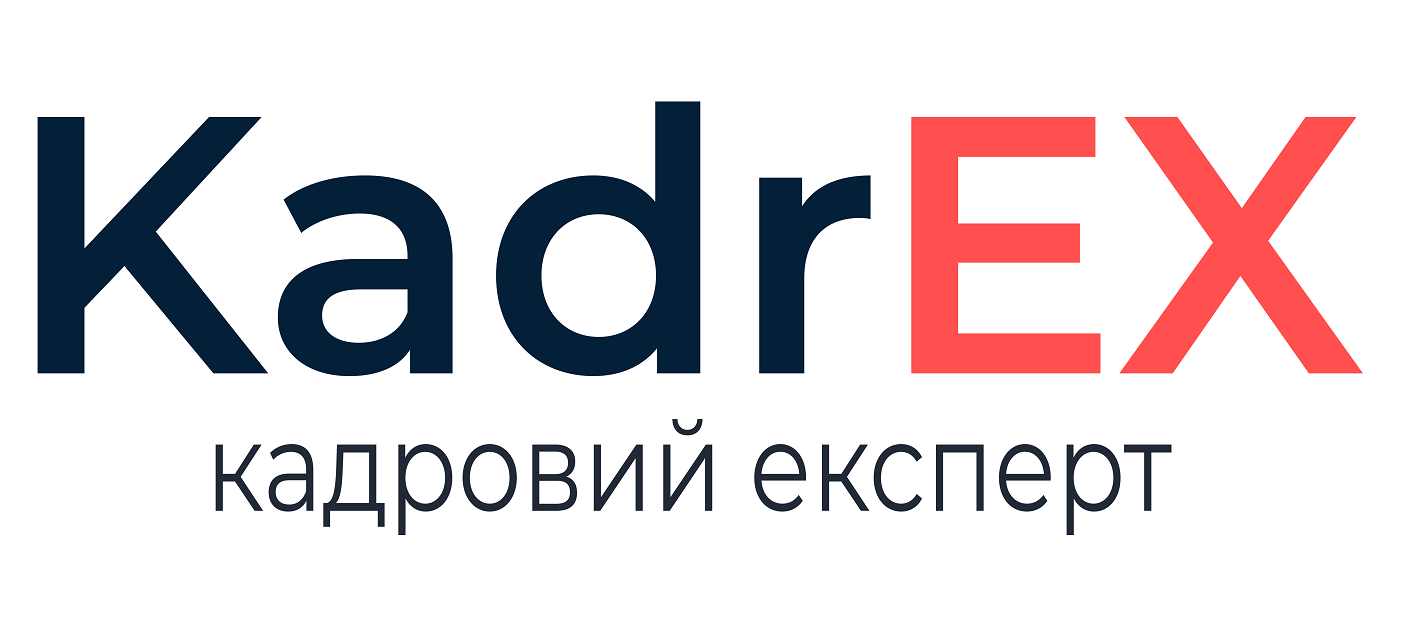 ________________________________________
назва підприємстваНАКАЗ «__»_________ 20___                        м. ____________                                         № ______Про організацію роботи у березні − травні 2023 р.У зв’язку із продовженням строку дії воєнного стану, ухваленого Указом Президента України «Про продовження строку дії воєнного стану в Україні» від 06.02.2023 р. № 58/2023, затвердженим Законом України «Про затвердження Указу Президента України «Про продовження строку дії воєнного стану в Україні»» від 07.02.2023 р. № 2915-IX, і тим, що під час воєнного стану не застосовуються норми частини третьої ст. 67 і ст. 73 КЗпП (частина шоста ст. 6 Закону України «Про організацію трудових відносин в умовах воєнного стану» від 15.03.2022 р. № 2136-IX),НАКАЗУЮ:Визнати 8 березня, 17 квітня, 1 та 9 травня 2023 р. робочими днями.Начальнику відділу кадрів ______________________:розмістити наказ на корпоративному сайті;довести наказ до відома працівників до «__»_________ 20__ р. одним із способів:ознайомити під підпис (за можливості);надіслати копію наказу в доступний спосіб електронної комунікації;проводити фактичне табелювання всіх працівників;відсутність працівників на робочому місці та невиконання роботи (в т. ч. дистанційно) без поважних причин кваліфікувати як прогул без поважної причини.Контроль за виконанням наказу покладаю на ________________________.Директор                                        _______________                     _____________________                                                                                                             З наказом ознайомлені:________________		_____________________«___»_________2022________________		_____________________«___»_________2022Лист ознайомлення№ з/пПІБПосадаДатаПідпис/відмітка про відправлення12345…